Vacaciones de Primavera¡Las vacaciones familiares son muy importantes! 
Pero no deje que las vacaciones afecten el horario escolar.  Estamos muy agradecidos de asociarnos con nuestras maravillosas familias para ¡Juntos tener un año escolar exitoso! Mientras trabajamos arduamente para ayudar a sus estudiantes a aprender, por favor asegúrese de que sus hijos solo falten a clases durante las vacaciones escolares programadas.Mientras nuestros maestros diseñan sus lecciones asegúrese de que sus hijos asistan, se comprometan y se envuelvan en el aprendizaje. 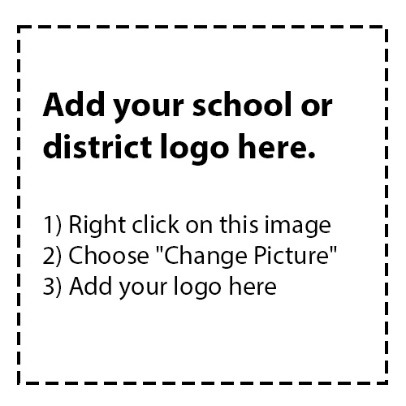 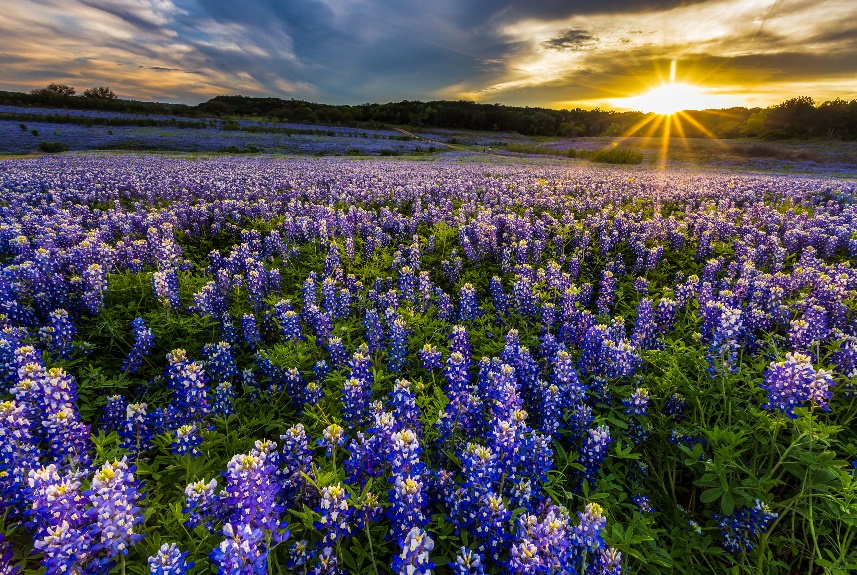 ¿Está pensando viajar antes de las vacaciones de primavera?  Sabemos que los descansos son necesarios para pasar tiempo en familia, pero es importante que estas vacaciones no interrumpan el valioso tiempo de aprendizaje. Los niños que faltan uno o más días de clases deben tomar tiempo extra para recuperar el tiempo perdido cuando regresen. Por favor salga y regrese en los tiempos indicados 
Para cualquier distrito escolar que tenga una exceso de estudiantes que falten un día de clases más allá del feriado escolar, habrá menos fondos disponibles asignados para su escuela o para el personal. Sabemos lo importante que es para usted y sus hijos: Las actividades extracurricularesLos entrenadores Los bibliotecariosLos consejerosLos maestros adicionales  
¡Trabajemos juntos!
Vamos a darle prioridad a la asistencia escolar dando el ejemplo en la familia. Como resultado el estudiante estará encaminado y el maestro le sacará provecho a la enseñanza asegurándonos que sus hijos reciban la mejor educación. ¡Gracias!